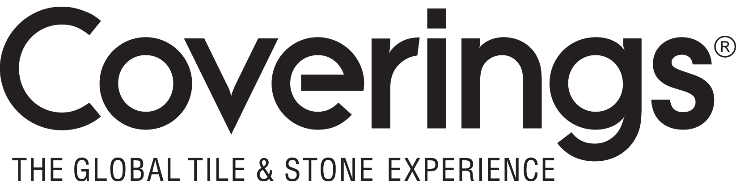 For Immediate ReleasePress Contact(s):Eberly & Collard Public Relations (Atlanta office) 404-574-2900Don Eberly: deberly@ecpr.com Jeff Collard: jcollard@ecpr.com 2022 Coverings Installation & Design Award Winners AnnouncedApril 6, 2022 – ARLINGTON, Va. – Coverings (coverings.com), the preeminent event for the ceramic tile and natural stone industry in North America, has bestowed Coverings Installation & Design (CID) Awards for 15 tile and stone projects that showcase distinction in creativity, ingenuity and technical achievement. The 2022 award recipients were honored during an awards ceremony and reception, which took place April 5 in the Coverings Lounge at Coverings 2022. The winning projects are also on display in Central Hall, Booth C6613, at the Las Vegas Convention Center through April 8. The annual CID Awards program provides an opportunity for designers, architects, builders, installers, and others in the tile and stone industry to demonstrate their creative design projects and superior installation craftsmanship.This year’s award winners were recognized and celebrated for their outstanding accomplishments in the design and installation of tile and stone for residential and commercial projects. The awarded projects showcase highly distinctive tile and stone applications, involving tile and stone execution, original usage of materials, and overall design and purpose.“Awarding the winning projects is one of the most exciting highlights at Coverings each year, and we are extremely proud of the winners as well as all of the designers and installers who entered the competition for 2022,” said Jennifer Hoff, president of Taffy Event Strategies, the show management company for Coverings. “All of the project submissions clearly illustrate the strong level of dedication and innovation within the tile and stone industry.” Projects were judged by a panel of editors and industry leaders who evaluated the project submissions in terms of seven categorical designations. The categories included Commercial Tile Design, Residential Stone Design, Residential Tile Design, Commercial Stone Installation, Commercial Tile Installation, Residential Stone Installation, and Residential Tile Installation.Projects receiving special recognition were awarded within four categorical destinations, including Artistic Use of Tile, Innovative Use of Tile, Artistic Installation, and International. 2022 CID Award Winners – Design and Installation: Commercial Tile Design – HospitalityBeachcombers Restaurant & Wet Whistle Poolside BarLHK designCommercial Tile Design – Multi-FamilySOLAIA CondosDoni Douglas and Skyline Development GroupResidential Stone Design – Large Budget Onyx OasisSOURCEResidential Stone Design – Small BudgetSimply StripedSOURCEResidential Tile Design – Whole ProjectCasa MancusiMancusi Design, LLCResidential Tile Design – BathroomRetreat from RealityTbektu Design + Development, LLCCommercial Stone InstallationMinneapolis Public Service BuildingGrazzini Brothers & CompanyCommercial Tile Installation7900 Wisconsin AvenueDavid Allen CompanyResidential Stone InstallationVisually Stunning VillaCox Tile, Inc.Residential Tile InstallationCopenhagen at HomeOn The Level Flooring2022 CID Award Winners – Special Recognition:  Special Recognition – Artistic Use of TileNatural FloridaCherie Bosela of Luna Mosaic ArtsSpecial Recognition – Innovative Use of TileSteppenwolf TheaterCooperativa Ceramica d'Imola North AmericaSpecial Recognition – Artistic InstallationWoodland PathCox Tile, Inc.Special Recognition – InternationalUtopian Rationale: Blessing, DoublesCARMINE ABATE ARCHITETTO Special Recognition – InternationalPARATY Tapas BarStudio MuyelenaThe CID Awards are sponsored by TileLetter, TILE Magazine and Contemporary Stone & Tile Design Magazine.The CID Awards judging panel included Chris Abbate, Novità Communications; Bart Bettiga, NTCA; Scott Carothers, CTEF; Kristin Coleman, Novità Communications; Lori Dolnick, Frank Advertising; Kelly Doyle, Frank Advertising; James McClister, PRODUCTS magazine/Custom Builder magazine; Kathy Meyer, TCNA; Jennifer Quail, HOME+ by aspire; Jennifer Richinelli, BNP Media/Stone World; Nyle Wadford, Neuse Tile; James Woelfel, Artcraft Granite, Marble and Tile Co.To learn more about the Coverings Installation & Design (CID) Awards and see the 2022 winning projects, please visit www.coverings.com/cid-awards. For more information about Coverings, visit coverings.com.###Notes, Photos and Resources for the Editor:Download and publish photos of the (10) “2022 CID Award Winners – Design and Installation” winning projects (in the first list above) via the following link. The photo folders you can find at the link have been named to correspond with the projects stated in this press release: https://eberlycollardpr.sharefile.com/d-s80f31d16eea641cab60598a4c8f32dfeCoverings Social Media: Facebook: facebook.com/CoveringsShowTwitter: @Coverings, #Coverings2022Instagram: instagram.com/CoveringsShowYouTube: youtube.com/TheCoveringsShowLinkedIn: linkedin.com/showcase/Coverings-ShowBlog: coverings.com/blogAbout Coverings: Coverings is the largest and preeminent ceramic tile and natural stone trade fair and exposition in the United States and North America. It features exhibitors from more than 30 countries and is the stage for introducing some of the most innovative tile and stone products in the world.The exposition and conference serve as a valuable and complimentary continuing education resource for all segments of the industry, with dozens of educational opportunities throughout the show. Coverings attracts thousands of distributors, retailers, fabricators, contractors, specifiers, architectural and design professionals, builders, real estate developers, as well as journalists, reporters and bloggers who cover the vital tile and stone industry.Sponsors of the show are Ceramics of Italy/Confindustria Ceramica, Ceramic Tile Manufacturers Association of Spain (ASCER)/Tile of Spain, Tile Council of North America (TCNA), National Tile Contractors Association (NTCA), and Ceramic Tile Distributors Association (CTDA).The show is managed by Taffy Event Strategies, LLC.For more information about attending, sponsoring or exhibiting at Coverings 2022, contact Taffy Event Strategies at 571-313-5801 or info@coverings.com. For press registration, photos, content, and interviews, contact Eberly & Collard Public Relations at 404-574-2900 or the email address(es) at the top of this release.